Art Curriculum Milestone 3Art Curriculum Milestone 3Art Curriculum Milestone 3Art Curriculum Milestone 3Art Curriculum Milestone 3Art Curriculum Milestone 3Art Curriculum Milestone 3Art Curriculum Milestone 3TopicKey VocabularySticky FactsSticky FactsSticky FactsEssential SkillsEssential SkillsEssential SkillsChild Of Our TimePrintingArtist:  William MorrisRelief printing Lino printingMono printingResist printingPatternRepetitionSymmetryLayeringMaterialEffectWax resistWilliam Morris was an English textile designer, poet and novelist. His drawings and textile prints were based on nature and included flowers and leavesHis work included wallpaper design and print, furniture, stained glass windows, tiles and tapestries.Relief printing is created by removing areas of a block to form a pattern, usually this is carved from the block. An example of relief print is lino or block printing. In lino printing, a design is cut into the lino surface with a sharp knife, the lino sheet is inked with a roller, and then impressed onto paper or fabric.Mono printing is a form of printmaking made from a block that can be reprinted. Unlike other forms of printmaking mono print uses a shape, line or image made into the block that can only be printed using one colour.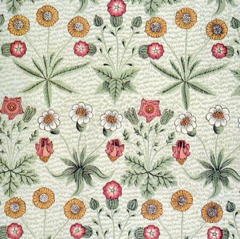 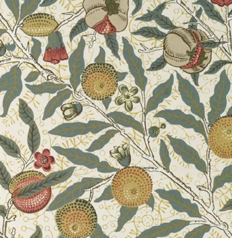 William Morris was an English textile designer, poet and novelist. His drawings and textile prints were based on nature and included flowers and leavesHis work included wallpaper design and print, furniture, stained glass windows, tiles and tapestries.Relief printing is created by removing areas of a block to form a pattern, usually this is carved from the block. An example of relief print is lino or block printing. In lino printing, a design is cut into the lino surface with a sharp knife, the lino sheet is inked with a roller, and then impressed onto paper or fabric.Mono printing is a form of printmaking made from a block that can be reprinted. Unlike other forms of printmaking mono print uses a shape, line or image made into the block that can only be printed using one colour.William Morris was an English textile designer, poet and novelist. His drawings and textile prints were based on nature and included flowers and leavesHis work included wallpaper design and print, furniture, stained glass windows, tiles and tapestries.Relief printing is created by removing areas of a block to form a pattern, usually this is carved from the block. An example of relief print is lino or block printing. In lino printing, a design is cut into the lino surface with a sharp knife, the lino sheet is inked with a roller, and then impressed onto paper or fabric.Mono printing is a form of printmaking made from a block that can be reprinted. Unlike other forms of printmaking mono print uses a shape, line or image made into the block that can only be printed using one colour.Create a print design in the style of William Morris.Explain a few techniques including the use of relief, mono and resist printing.Choose the printing method appropriate to the task.Build up layers and colours/textures.Organise their work in terms of pattern, repetition, symmetry or random printing styles. Be familiar with layering prints.Be confident with printing on fabric and paper.Alter and modify work.Work relatively independently.Create a print design in the style of William Morris.Explain a few techniques including the use of relief, mono and resist printing.Choose the printing method appropriate to the task.Build up layers and colours/textures.Organise their work in terms of pattern, repetition, symmetry or random printing styles. Be familiar with layering prints.Be confident with printing on fabric and paper.Alter and modify work.Work relatively independently.Create a print design in the style of William Morris.Explain a few techniques including the use of relief, mono and resist printing.Choose the printing method appropriate to the task.Build up layers and colours/textures.Organise their work in terms of pattern, repetition, symmetry or random printing styles. Be familiar with layering prints.Be confident with printing on fabric and paper.Alter and modify work.Work relatively independently.Walk Like An EgyptianEndangeredSculpture:Sustainable materialsArtist: Jill Townsley/Michelle ReaderModellingSculptureRecycledNaturalMan-madeConstructionSustainableJill Townsley is a British artist who is most famous for her sculptures and installations.She uses materials that are common and everyday, such as staples, plastic spoons, bristles, plastic balls, brass wire, fishing wire and polystyrene beads. Michelle Reader reuses waste materials to create unique figurative sculptures. She reuses household and industrial waste in her work, combined with found objects from charity shops and scrapyards. Sculpture is the creation of artistic objects in three dimensions.Sculpture is a work of art that is produced by carving or shaping materials.A sculpture may look exactly like a person or object or may reflect shapes and forms that the artist invents.Jill Townsley is a British artist who is most famous for her sculptures and installations.She uses materials that are common and everyday, such as staples, plastic spoons, bristles, plastic balls, brass wire, fishing wire and polystyrene beads. Michelle Reader reuses waste materials to create unique figurative sculptures. She reuses household and industrial waste in her work, combined with found objects from charity shops and scrapyards. Sculpture is the creation of artistic objects in three dimensions.Sculpture is a work of art that is produced by carving or shaping materials.A sculpture may look exactly like a person or object or may reflect shapes and forms that the artist invents.Jill Townsley is a British artist who is most famous for her sculptures and installations.She uses materials that are common and everyday, such as staples, plastic spoons, bristles, plastic balls, brass wire, fishing wire and polystyrene beads. Michelle Reader reuses waste materials to create unique figurative sculptures. She reuses household and industrial waste in her work, combined with found objects from charity shops and scrapyards. Sculpture is the creation of artistic objects in three dimensions.Sculpture is a work of art that is produced by carving or shaping materials.A sculpture may look exactly like a person or object or may reflect shapes and forms that the artist invents.Design and create a sculpture using sustainable materials.Describe the different qualities involved in modelling, sculpture and construction.Plan a sculpture through drawing and other preparatory work.Create sculpture and constructions with increasing independence.Design and create a sculpture using sustainable materials.Describe the different qualities involved in modelling, sculpture and construction.Plan a sculpture through drawing and other preparatory work.Create sculpture and constructions with increasing independence.Design and create a sculpture using sustainable materials.Describe the different qualities involved in modelling, sculpture and construction.Plan a sculpture through drawing and other preparatory work.Create sculpture and constructions with increasing independence.Traders and RaidersCollage, Printing and DrawingValueShadeTintRelief printingLineTonePatternTextureFormSpaceColour ShapeValue is the lightness or darkness of a colour. High value is light, and low value is dark. We can create value with a range of pencil techniques.A shade is a darker version of a colour.A tint is a lighter version of a colour.Relief printing is created by removing areas of a block to form a pattern, usually this is carved from the block. An example of relief print is lino or block printing.Value is the lightness or darkness of a colour. High value is light, and low value is dark. We can create value with a range of pencil techniques.A shade is a darker version of a colour.A tint is a lighter version of a colour.Relief printing is created by removing areas of a block to form a pattern, usually this is carved from the block. An example of relief print is lino or block printing.Value is the lightness or darkness of a colour. High value is light, and low value is dark. We can create value with a range of pencil techniques.A shade is a darker version of a colour.A tint is a lighter version of a colour.Relief printing is created by removing areas of a block to form a pattern, usually this is carved from the block. An example of relief print is lino or block printing.Create Viking art using collage, printing and drawing.Explore the properties of visual elements, line, tone, pattern, texture, colour and shape.Demonstrate a wide variety of ways to make different marks with dry and wet media.Explain a few printing techniques including the use of relief, mono and resist printing.Choose the printing method appropriate to the task.Build up layers and colours/textures.Be confident with printing on fabric and paper.Identify artists who have worked in a similar way.Develop ideas using different mixed media using a sketchbook.Alter and modify work.Create Viking art using collage, printing and drawing.Explore the properties of visual elements, line, tone, pattern, texture, colour and shape.Demonstrate a wide variety of ways to make different marks with dry and wet media.Explain a few printing techniques including the use of relief, mono and resist printing.Choose the printing method appropriate to the task.Build up layers and colours/textures.Be confident with printing on fabric and paper.Identify artists who have worked in a similar way.Develop ideas using different mixed media using a sketchbook.Alter and modify work.Create Viking art using collage, printing and drawing.Explore the properties of visual elements, line, tone, pattern, texture, colour and shape.Demonstrate a wide variety of ways to make different marks with dry and wet media.Explain a few printing techniques including the use of relief, mono and resist printing.Choose the printing method appropriate to the task.Build up layers and colours/textures.Be confident with printing on fabric and paper.Identify artists who have worked in a similar way.Develop ideas using different mixed media using a sketchbook.Alter and modify work.Out of this WorldSculptureClay alien eyesSculptureModellingClayMalleableTextureReliefSlabsCoilsSlipsMouldSculpture is a work of art that is produced by carving or shaping materials such as stone or clay.Clay is a naturally occurring, sticky fine-grained earth. It can be moulded into different shapes when wet.Clay is used to make bricks, potteries, and ceramics. It is also used to make sculptures and decorative patterns and designs.Clay is malleable which means it is capable of being shaped or formed, whether by hand or with tools.Texture refers to the tactile quality of an object's surface.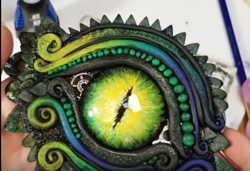 Relief is a sculptural technique where the sculpted elements remain attached to a solid background of the same material.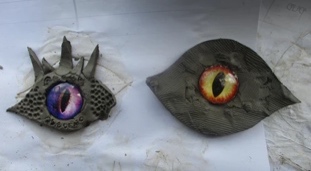 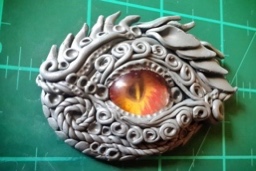 Sculpture is a work of art that is produced by carving or shaping materials such as stone or clay.Clay is a naturally occurring, sticky fine-grained earth. It can be moulded into different shapes when wet.Clay is used to make bricks, potteries, and ceramics. It is also used to make sculptures and decorative patterns and designs.Clay is malleable which means it is capable of being shaped or formed, whether by hand or with tools.Texture refers to the tactile quality of an object's surface.Relief is a sculptural technique where the sculpted elements remain attached to a solid background of the same material.Sculpture is a work of art that is produced by carving or shaping materials such as stone or clay.Clay is a naturally occurring, sticky fine-grained earth. It can be moulded into different shapes when wet.Clay is used to make bricks, potteries, and ceramics. It is also used to make sculptures and decorative patterns and designs.Clay is malleable which means it is capable of being shaped or formed, whether by hand or with tools.Texture refers to the tactile quality of an object's surface.Relief is a sculptural technique where the sculpted elements remain attached to a solid background of the same material.Design and create an alien eye out of clay.Describe the different qualities involved in modelling, sculpture and construction.Use recycled, natural and man-made materials to create sculpture.Plan a sculpture through drawing and other preparatory work.Develop skills in using clay including; slabs, coils, slips etc.Create sculpture and constructions with increasing independence.Design and create an alien eye out of clay.Describe the different qualities involved in modelling, sculpture and construction.Use recycled, natural and man-made materials to create sculpture.Plan a sculpture through drawing and other preparatory work.Develop skills in using clay including; slabs, coils, slips etc.Create sculpture and constructions with increasing independence.Design and create an alien eye out of clay.Describe the different qualities involved in modelling, sculpture and construction.Use recycled, natural and man-made materials to create sculpture.Plan a sculpture through drawing and other preparatory work.Develop skills in using clay including; slabs, coils, slips etc.Create sculpture and constructions with increasing independence.Let Me Entertain YouDrawing and PaintingArtist:Andy WarholPop ArtLineTonePatternColourShapePrimary coloursSecondary coloursComplementary coloursShadeTintAndy Warhol was an American artist.Warhol was called a ‘Pop Artist’ because he took images from popular culture, or everyday life.He famously created portraits of stars such as Marilyn Monroe and Elvis Presley. He made numerous portraits of the same person using different bright colours for each picture.He worked with many forms of media, including: painting, printmaking, photography, drawing and sculpture.Primary colours are the three main colours (red, yellow and blue).Secondary colours are made by mixing two primary colours. Complementary colours are opposite to each other on the colour wheel.A shade is when you add black to a colour to make it darker.A tint is when you add white to a colour to make it lighter.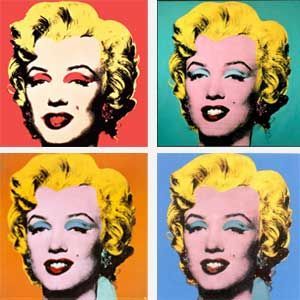 Andy Warhol was an American artist.Warhol was called a ‘Pop Artist’ because he took images from popular culture, or everyday life.He famously created portraits of stars such as Marilyn Monroe and Elvis Presley. He made numerous portraits of the same person using different bright colours for each picture.He worked with many forms of media, including: painting, printmaking, photography, drawing and sculpture.Primary colours are the three main colours (red, yellow and blue).Secondary colours are made by mixing two primary colours. Complementary colours are opposite to each other on the colour wheel.A shade is when you add black to a colour to make it darker.A tint is when you add white to a colour to make it lighter.Andy Warhol was an American artist.Warhol was called a ‘Pop Artist’ because he took images from popular culture, or everyday life.He famously created portraits of stars such as Marilyn Monroe and Elvis Presley. He made numerous portraits of the same person using different bright colours for each picture.He worked with many forms of media, including: painting, printmaking, photography, drawing and sculpture.Primary colours are the three main colours (red, yellow and blue).Secondary colours are made by mixing two primary colours. Complementary colours are opposite to each other on the colour wheel.A shade is when you add black to a colour to make it darker.A tint is when you add white to a colour to make it lighter.Create a painting in the style of Andy Warhol.Explore the potential properties of the visual elements, line, tone, pattern, texture, colour and shape.Work in a sustained and independent way from observation, experience and imagination.Identify artists who have worked in a similar way.Develop ideas using different mixed media using a sketchbook.Demonstrate a secure knowledge about primary and secondary, warm and cold, complementary and contrasting colours.Create shades and tints using black and white.Choose appropriate paint, paper and implements to adapt and extend work.Show an awareness of how paintings are created (composition).Create a painting in the style of Andy Warhol.Explore the potential properties of the visual elements, line, tone, pattern, texture, colour and shape.Work in a sustained and independent way from observation, experience and imagination.Identify artists who have worked in a similar way.Develop ideas using different mixed media using a sketchbook.Demonstrate a secure knowledge about primary and secondary, warm and cold, complementary and contrasting colours.Create shades and tints using black and white.Choose appropriate paint, paper and implements to adapt and extend work.Show an awareness of how paintings are created (composition).Create a painting in the style of Andy Warhol.Explore the potential properties of the visual elements, line, tone, pattern, texture, colour and shape.Work in a sustained and independent way from observation, experience and imagination.Identify artists who have worked in a similar way.Develop ideas using different mixed media using a sketchbook.Demonstrate a secure knowledge about primary and secondary, warm and cold, complementary and contrasting colours.Create shades and tints using black and white.Choose appropriate paint, paper and implements to adapt and extend work.Show an awareness of how paintings are created (composition).Art National Curriculum SkillsArt National Curriculum SkillsArt National Curriculum SkillsArt National Curriculum SkillsArt National Curriculum SkillsArt National Curriculum SkillsArt National Curriculum SkillsArt National Curriculum SkillsDevelop IdeasDevelop IdeasDevelop IdeasTechniques: PaintingTechniques: DrawingTechniques: DrawingTechniques SculptureTechniques Sculpture• Develop and imaginatively extend ideas from
starting points throughout the curriculum.
• Collect information, sketches and resources
and present ideas imaginatively in a sketch
book.
• Use the qualities of materials to enhance ideas.
• Spot the potential in unexpected results as work progresses.
• Comment on artworks with a fluent grasp of visual language.• Develop and imaginatively extend ideas from
starting points throughout the curriculum.
• Collect information, sketches and resources
and present ideas imaginatively in a sketch
book.
• Use the qualities of materials to enhance ideas.
• Spot the potential in unexpected results as work progresses.
• Comment on artworks with a fluent grasp of visual language.• Develop and imaginatively extend ideas from
starting points throughout the curriculum.
• Collect information, sketches and resources
and present ideas imaginatively in a sketch
book.
• Use the qualities of materials to enhance ideas.
• Spot the potential in unexpected results as work progresses.
• Comment on artworks with a fluent grasp of visual language.• Sketch (lightly) before painting to combine
line and colour.
• Create a colour palette based upon colours
observed in the natural or built world.
• Use the qualities of watercolour and acrylic
paints to create visually interesting pieces.
• Combine colours, tones and tints to enhance
the mood of a piece.
• Use brush techniques and the qualities of
paint to create texture.
• Develop a personal style of painting, drawing
upon ideas from other artists.• Use a variety of techniques to add interesting effects (e.g. reflections, shadows, direction of sunlight).• Use a choice of techniques to depict movement, perspective, shadows and reflection.• Choose a style of drawing suitable for the work (e.g. realistic or impressionistic).• Use lines to represent movement.• Use a variety of techniques to add interesting effects (e.g. reflections, shadows, direction of sunlight).• Use a choice of techniques to depict movement, perspective, shadows and reflection.• Choose a style of drawing suitable for the work (e.g. realistic or impressionistic).• Use lines to represent movement.• Show life-like qualities and real-life
proportions or, if more abstract, provoke
different interpretations.
• Use tools to carve and add shapes, texture
and pattern.
• Combine visual and tactile qualities.
• Use frameworks (such as wire or moulds) to
provide stability and form.• Show life-like qualities and real-life
proportions or, if more abstract, provoke
different interpretations.
• Use tools to carve and add shapes, texture
and pattern.
• Combine visual and tactile qualities.
• Use frameworks (such as wire or moulds) to
provide stability and form.Techniques: CollageTechniques: CollageTechniques: CollageInspiring Artists Techniques: PrintingTechniques: PrintingDigital MediaTextiles • Mix textures (rough and smooth, plain and
patterned).
• Combine visual and tactile qualities.
• Use ceramic mosaic materials and techniques.• Mix textures (rough and smooth, plain and
patterned).
• Combine visual and tactile qualities.
• Use ceramic mosaic materials and techniques.• Mix textures (rough and smooth, plain and
patterned).
• Combine visual and tactile qualities.
• Use ceramic mosaic materials and techniques.• Give details (including own sketches) about
the style of some notable artists, artisans
and designers.
• Show how the work of those studied was
influential in both society and to other
artists.
• Create original pieces that show a range of
influences and styles.• Build up layers of colours.• Create an accurate pattern, showing fine detail.• Use a range of visual elements to reflect the purpose of the work.• Build up layers of colours.• Create an accurate pattern, showing fine detail.• Use a range of visual elements to reflect the purpose of the work.• Enhance digital media by editing (including sound, video, animation, still images and installations).• Show precision in techniques.• Choose from a range of stitching techniques.• Combine previously learned techniques to create pieces.